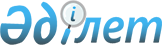 "Тіркеу және өндірістік сынақтар өткізуге арналған өсімдіктерді қорғаудың тіркелмеген құралдарын, сондай-ақ лицензиялаусыз қайта анықталған карантиндік зиянды ағзаның ошақтарын жоюға арналған өсімдіктерді қорғаудың тіркелмеген құралдарының шектелген санын әкелудің орындылығы туралы Кеден одағына мүше мемлекеттердің уәкілетті органының қорытындысын беру" мемлекеттік көрсетілетін қызмет регламентін бекіту туралы" Қазақстан Республикасы Ауыл шаруашылығы министрінің 2015 жылғы 9 қыркүйектегі № 15-02/810 бұйрығына өзгерістер енгізу туралы
					
			Күшін жойған
			
			
		
					Қазақстан Республикасы Премьер-Министрінің орынбасары - Ауыл шаруашылығы министрінің 2017 жылғы 25 қыркүйектегі № 403 бұйрығы. Қазақстан Республикасының Әділет министрлігінде 2017 жылғы 16 қазанда № 15897 болып тіркелді. Күші жойылды - Қазақстан Республикасы Ауыл шаруашылығы министрінің 2020 жылғы 18 қарашадағы № 349 бұйрығымен.
      Ескерту. Күші жойылды -  ҚР Ауыл шаруашылығы министрінің 18.11.2020 № 349 (алғашқы ресми жарияланған күнінен кейін күнтізбелік он күн өткен соң қолданысқа енгізіледі) бұйрығымен.
      БҰЙЫРАМЫН:
      1. "Тіркеу және өндірістік сынақтар өткізуге арналған өсімдіктерді қорғаудың тіркелмеген құралдарын, сондай-ақ лицензиялаусыз қайта анықталған карантиндік зиянды ағзаның ошақтарын жоюға арналған өсімдіктерді қорғаудың тіркелмеген құралдарының шектелген санын әкелудің орындылығы туралы Кеден одағына мүше мемлекеттердің уәкілетті органының қорытындысын беру" мемлекеттік көрсетілетін қызмет регламентін бекіту туралы" Қазақстан Республикасы Ауыл шаруашылығы министрінің 2015 жылғы 9 қыркүйектегі № 15-02/810 бұйрығына (Нормативтік құқықтық актілерді мемлекеттік тіркеу тізілімінде № 12176 болып тіркелген, 2015 жылғы 26 қазанда "Әділет" ақпараттық-құқықтық жүйесінде жарияланған) мынадай өзгерістер енгізілсін:
      тақырыбы мынадай редакцияда жазылсын:
      "Еуразиялық экономикалық комиссия алқасының шешіміне сәйкес тіркеу (ұсақмөлдекті және өндірістік) сынақтарын және (немесе) ғылыми зерттеулер жүргізу үшін өсімдіктерді қорғаудың тіркелмеген құралдарының (пестицидтердің) үлгілерін әкелуге арналған қорытынды (рұқсат құжаты) беру" мемлекеттік көрсетілетін қызмет регламентін бекіту туралы";
      1-тармақ мынадай редакцияда жазылсын:
      "1. Қоса беріліп отырған "Еуразиялық экономикалық комиссия алқасының шешіміне сәйкес тіркеу (ұсақмөлдекті және өндірістік) сынақтарын және (немесе) ғылыми зерттеулер жүргізу үшін өсімдіктерді қорғаудың тіркелмеген құралдарының (пестицидтердің) үлгілерін әкелуге арналған қорытынды (рұқсат құжаты) беру" мемлекеттік көрсетілетін қызмет регламенті бекітілсін.";
      Көрсетілген бұйрықпен бекітілген "Тіркеу және өндірістік сынақтар өткізуге арналған өсімдіктерді қорғаудың тіркелмеген құралдарын, сондай-ақ лицензиялаусыз қайта анықталған карантиндік зиянды ағзаның ошақтарын жоюға арналған өсімдіктерді қорғаудың тіркелмеген құралдарының шектелген санын әкелудің орындылығы туралы Кеден одағына мүше мемлекеттердің уәкілетті органының қорытындысын беру" мемлекеттік көрсетілетін қызмет регламентінде; 
      тақырыбы мынадай редакцияда жазылсын:
      "Еуразиялық экономикалық комиссия алқасының шешіміне сәйкес тіркеу (ұсақмөлдекті және өндірістік) сынақтарын және (немесе) ғылыми зерттеулер жүргізу үшін өсімдіктерді қорғаудың тіркелмеген құралдарының (пестицидтердің) үлгілерін әкелуге арналған қорытынды (рұқсат құжаты) беру" мемлекеттік көрсетілетін қызмет регламенті;
      1-тармақ мынадай редакцияда жазылсын:
      "1. "Еуразиялық экономикалық комиссия алқасының шешіміне сәйкес тіркеу (ұсақмөлдекті және өндірістік) сынақтарын және (немесе) ғылыми зерттеулер жүргізу үшін өсімдіктерді қорғаудың тіркелмеген құралдарының (пестицидтердің) үлгілерін әкелуге арналған қорытынды (рұқсат құжаты) беру" мемлекеттік көрсетілетін қызметін (бұдан әрі – мемлекеттік көрсетілетін қызмет) Қазақстан Республикасы Ауыл шаруашылығы министрінің 2015 жылғы 15 шілдедегі № 15-02/654 бұйрығымен (Нормативтік құқықтық актілерді мемлекеттік тіркеу тізілімінде № 12088 болып тіркелген) бекітілген "Еуразиялық экономикалық комиссия алқасының шешіміне сәйкес тіркеу (ұсақмөлдекті және өндірістік) сынақтарын және (немесе) ғылыми зерттеулер жүргізу үшін өсімдіктерді қорғаудың тіркелмеген құралдарының (пестицидтердің) үлгілерін әкелуге арналған қорытынды (рұқсат құжаты) беру" мемлекеттік көрсетілетін қызмет стандартының (бұдан әрі – Стандарт) негізінде Қазақстан Республикасы Ауыл шаруашылығы министрлігінің Агроөнеркәсіптік кешендегі мемлекеттік инспекция комитеті (бұдан әрі – көрсетілетін қызметті беруші) көрсетеді.";
      6-тармақтың төртінші абзацы мынадай редакцияда жазылсын:
      "көрсетілетін қызметті алушы өтініште және көрсетілетін қызметті алушының құжаттарында көрсеткен мәліметтердің көрсетілетін қызметті алушы бекіткен пестицидтерге (улы химикаттарға) тіркеу (ұсақ мөлдекті және өндірістік) сынақтарын жүргізу жоспарларына сәйкес келуі;
      1-қосымша көрсетілетін мемлекеттік қызмет регламентіне осы бұйрықтың қосымшаға сәйкес жаңа редакцияда жазылсын;
      көрсетілген мемлекеттік қызмет регламентіне 2-қосымшаның оң жақ жоғары бұрыштағы мәтіні мынадай редакцияда жазылсын:
      "Еуразиялық экономикалық комиссия алқасының шешіміне сәйкес тіркеу (ұсақмөлдекті және өндірістік) сынақтарын және (немесе) ғылыми зерттеулер жүргізу үшін өсімдіктерді қорғаудың тіркелмеген құралдарының (пестицидтердің) үлгілерін әкелуге арналған қорытынды (рұқсат құжаты) беру" мемлекеттік көрсетілетін қызмет регламентіне 2-қосымша".
      2. Қазақстан Республикасы Ауыл шаруашылығы министрлігінің Ветеринариялық және фитосанитариялық қауіпсіздік департаменті заңнамада белгіленген тәртіппен:
      1) осы бұйрықтың Қазақстан Республикасы Әділет министрлігінде мемлекеттік тіркелуін;
      2) осы бұйрық мемлекеттік тіркелген күннен бастап күнтізбелік он күн ішінде оның қазақ және орыс тілдеріндегі қағаз және электрондық түрдегі көшірмесінің ресми жариялау және Қазақстан Республикасы Нормативтік құқықтық актілерінің эталондық бақылау банкіне енгізу үшін "Республикалық құқықтық ақпарат орталығы" шаруашылық жүргізу құқығындағы республикалық мемлекеттік кәсіпорнына жіберілуін;
      3) осы бұйрық мемлекеттік тіркелгеннен кейін күнтізбелік он күн ішінде оның көшірмесінің мерзімді баспа басылымдарына ресми жариялауға жіберілуін;
      4) осы бұйрықтың Қазақстан Республикасы Ауыл шаруашылығы министрлігінің интернет-ресурсында орналастырылуын қамтамасыз етсін.
      3. Осы бұйрықтың орындалуын бақылау жетекшілік ететін Қазақстан Республикасының Ауыл шаруашылығы вице-министріне жүктелсін.
      4. Осы бұйрық алғашқы ресми жарияланған күнінен кейін күнтізбелік он күн өткен соң қолданысқа енгізіледі. "Еуразиялық экономикалық комиссия алқасының шешіміне сәйкес тіркеу (ұсақмөлдекті және өндірістік) сынақтарын және (немесе) ғылыми зерттеулер жүргізу үшін өсімдіктерді
қорғаудың тіркелмеген құралдарының (пестицидтердің) үлгілерін әкелуге арналған
қорытынды (рұқсат құжаты) беру" мемлекеттік қызметті көрсетудің бизнес процестері анықтамалығы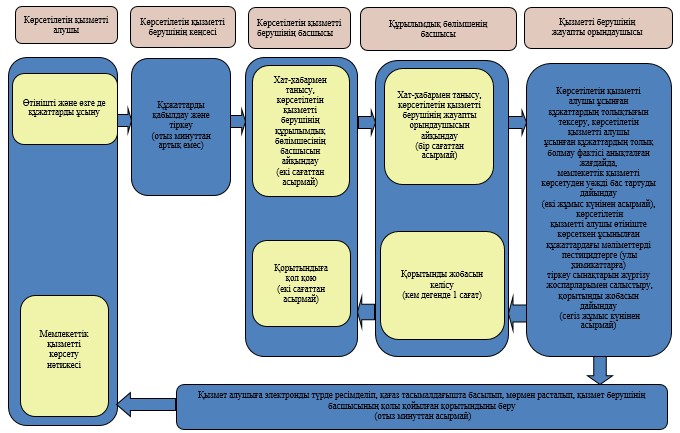 
					© 2012. Қазақстан Республикасы Әділет министрлігінің «Қазақстан Республикасының Заңнама және құқықтық ақпарат институты» ШЖҚ РМК
				
      Қазақстан Республикасы
Премьер-Министрінің орынбасары – 
Қазақстан Республикасының
Ауыл шаруашылығы министрі

А. Мырзахметов
Қазақстан Республикасы
Премьер-Министрінің орынбасары
-Қазақстан Республикасы
Ауыл шаруашылығы министрінің
2017 жылғы 25 қыркүйектегі
№ 403 бұйрығына
қосымша"Еуразиялық экономикалық
комиссия алқасының шешіміне
сәйкес тіркеу (ұсақмөлдекті
және өндірістік) сынақтарын
және (немесе) ғылыми
зерттеулер жүргізу үшін
өсімдіктерді қорғаудың
тіркелмеген құралдарының
(пестицидтердің) үлгілерін
әкелуге арналған қорытынды
(рұқсат құжаты) беру"
мемлекеттік қызмет
регламентіне
1-қосымша